PROFFESSIONAL SUMMARY:I have 12 years total experience in Cad drafting in the field of Architectural and Interior Design, for Residential and Hotel Projects. I’ve been involved in project, from conceptual to working drawings. With knowledge of Microsoft Word, Excel and good in AutoCAD software 2D and 3D, rel. 13, 2000, 2004, 2006, and 2008.EDUCATIONBachelor of Science in ArchitectureFar Eastern University, Manila, PhilippinesSOFTWAREWindows, Internet, MS Word, Excel, Adobe Photoshop and AutoCAD Software, 2D and 3D, rel. 2008 to 2017.AutoCAD Certificate rel. 13EXPERIENCE:CAD Drafter (October 2016  – December 2016)Robert Design Group1102 Aero wood Dr. Mississauga Ontario Canada, L4W 1Y5Attend site survey to determine and records existing condition of the project.Prepare shop drawings by studying specifications: creating picture of physical, functional, and aesthetic requirements.Prepare final detailed drawings by studying architectural drawings, specs and supporting documents: coordinates drawing with electrical system: plumbing, identifying dimension, angles, curvature, tolerances, and materials.Identifies and verifies specification by examining architectural documents, and performing calculations.Modifies drawings by studying changes base on site condition; redrawing requirements.Resolves discrepancies by collecting and analyzing information; conferring with architects, project managers and clients.Coordination of engineering drawings, details with other departments.Check drawings to ensure the information recorded are accurately reflects the information given by the Designer.Explain drawings to production team, briefing installers on details of projects and assist with queries from the jobsite.CAD Drafter (October 2016  – December 2016)Neff Kitchen Manufacturers151 East Drive, Brampton Ontario, Canada, L6T 1B5Develop and prepare engineering designs and drawings from preliminary concept, sketches, engineering calculations,       specification sheets and other data.Developed Designer’s / Architect’s drawings to create accurate detailed drawing according to standards.Produce fully detailed shop drawings  such as doors, wall panels, kitchen cabinets,  vanity counters, wardrobes and other items such as drywall ceiling etc.Coordination of engineering drawings, details with other departments.Check drawings to ensure the information recorded are accurately reflects the information given by the Designer.Explain drawings to production team, briefing installers on details of projects and assist with queries from the jobsite.Interior Design Engineer / CAD Draftsman (April 2010  – March  2011)Al Sahel Contracting CompanyStreet #25, Umm Ramool, Dubai, U. A. E.Performed site survey and consultation with the client to ascertain the requirements of the project.Developed designs from tender drawings to working drawings.Detail all designs to workshop drawings and method of construction.Produce detailed shop drawings mainly in joinery works such as doors, windows, kitchen cabinets,  vanity counters, wardrobes, Pergolas and other items such as drywall ceiling etc.Prepare presentation and tender drawings.Prepare and coordinates project conceptual designs.Prepare working drawing contract documents, plans, Interior elevations and sections, details, schedules using AutoCAD software.Design Development Coordinator (August  2007  – September  2008)Engineer’s Office, Interiors Department, Design Division Bldg., Sheikh Zayed Rd. Dubai, U. A. E.Preparation of working drawings including Partition Plans, Ceiling Plans, Floor Finishes Plans, Furniture Plans,       Interior elevations and Sections.Preparation of millwork and casework details.Assist the Senior Designer in the preparation of furniture, light fixture, appliance and plumbing specification packages.Assist the Senior Designer in the preparation of interior materials and finishes, preparation of presentation boards/presentation packages.Coordination of engineering drawings, details with other departments.Developed design and working drawings from conceptual, sketches, notes and verbal instructions.Produce full detailed and complete working drawings to set standards.Senior AutoCAD Technician (April  2006  – May  2007)Décor point InternationalShop #1, Ground Floor, Sheikh Ahmed Bldg Umm Hureir road, Al Karama, Dubai U. A. E.Assist the Senior Designer in the preparation of CAD Drawings, conceptual design and master planning for initial concept presentation including Plans, Elevations, Sections, and large scale working details of all components of the Interior Design.Assist the Furniture, Fixture & Equipment Department with CAD information relating to FF&E presentation boards and finishes for client presentation.Coordinate with the CAD documentation design team on project detailing for staged submittals of the documentation.Apply MEP and other consultants coordinated information onto the ID CAD drawings for interior projects in conjunction with the appointed Consultants.Manage drawing co-ordination and assist the Interior Designers and Commercial Departments with design related information, especially with regards to meeting DD and Tender and Construction deadlines.Apply to the CAD drawings the chosen furniture, fixture & equipment items and finishes selections from the all sources including the ID Library, in conjunction with the FF&E designer and the ID team.Manage the Tender CAD preparation process in conjunction with the Project Designer.Implement strict quality control and cross-checking to ensure the information recorded on drawings accurately reflects the information given by the Interior Designers and Commercial Department with regard to the tender, construction and procurement process.Provide accurate site and construction drawing sets with dimensioning and cross-references for the Site Management of the Interior Design Components including all furniture, fixture & equipment items, casework and quality control of finishing throughout the project.AutoCAD Draftsman (May  2004  – April  2006)Platinum Yacht-(DPA) FZCO, Interior Design Department                                                      Jebel Ali Free Zone Area, P.O. Box 17215, Dubai: U.A.E.Develop designs from conceptual / sketches to working drawings.Prepare fully detailed and complete working drawings to set standards.Preparation of millwork and casework details.Performed quality control and cross-checking to ensure the information recorded on drawings accurately reflects the information given by the Interior Designers and Commercial Department with regard to the tender, construction and procurement process.Performed other duties that will help accomplished the project.Interior Designer /AutoCAD Detailer (Nov.  2001  – May  2004)Wings Wood ProductsP.O. Box 1442, Umm Ramool Rd. Dubai: U.A.E.Interior Designer /AutoCAD Draftsman(June 1998  – July 2001)International Office SuppliesA member of Al Abbas Group (P.O. Box 1442, Dubai: U.A.E.)Attend site survey to determine and records existing condition of the project.Periodically meet with client/Design Firm to access space, desired image, furniture, requirements, function, adjacencies, budget, traffic patterns, electrical requirements, etc. in order to begin the space planning process.Coordinates and prepare working drawing contract document, sketches, plans, interior elevations and sections, details, and schedules using AutoCAD in 2d and 3d.Proposed Preliminary design and custom made furniture.Modifies and prepares production drawing during design development phase.Correct and updates design documents.Develop solution to technical and design problems following established standards.Preparation of shop drawings including partition plans, ceiling plans, floor finishes plans, furniture plans, interior elevations, sections and large scale details.Coordination of shop drawings, details with project consultants, contractors, and Manufacturers.Preparation of millwork and casework details using AutoCAD software.Prepare sample materials for consultant’s approval.REFERENCES ARE AVAILABLE UPON REQUESTPERSONAL DATA:Date of birth:  April 5, 1966                                  Status: MarriedSex:  Male                                                             Visa Status: Wife’s visaLanguages:  Tagalog / English                              Nationality: Canada                                             SkillsFreehand sketching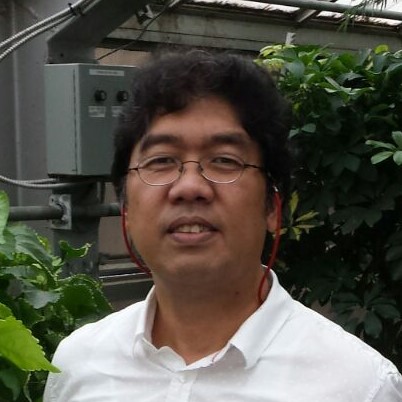 